web: www.sups.cz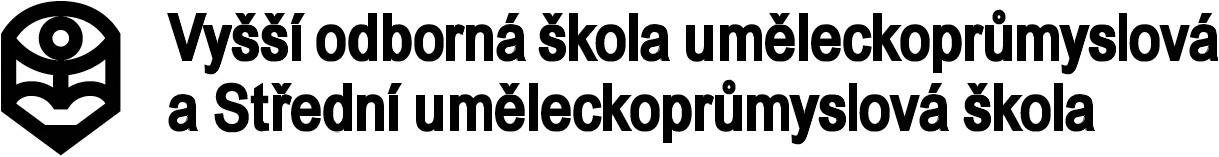 e-mail: info@sups.czŽižkovo náměstí 1300/1, 130 00 Praha 3	 tel.: 222 728 255, 222 728 282V Praze, dne 8. října 2020	Objednávka	č. 281/2020Objednáváme u Vás:Baletizol Coppélia v2.0. barva podle výběru, šíře 200 cm, role 25 m	56,00 běžný metrMobilní pokládka baletizolu Coppélia, řezání, spojovací pásky	102,20 běžný metrMirelon podložka	102,20 m2Pokládka podložky mirelon, nalepení na oboustrannou pásku	102,20 m2Přechodová lišta, stříbrná, lepená včetně montáže	7,00 běžný metrDoprava a přesun hmot	1,00 kplFinanční limit do:	63 839,62 Kč bez DPH	77 245,95 Kč včetně DPHPodle Vaší cenové nabídky NAV0301/2020 ze dne 14. října 2020.Kontaktní osoba pro objednávku:	Milan Martiník ak. soch	tel.: 734 109 298Potvrďte nám, prosím, akceptaci objednávky e-mailem na adresu pavel.kovarik@sups.cz pro uveřejnění v registru smluv podle zákona podle č. 340/2015 Sb.V textu mailu uveďte, prosím, číslo naší objednávky, datum Vaší akceptace, Vaši cenu s DPH a bez DPH, IČO, přesný název a adresu dodavatele.Děkujeme a zůstáváme s pozdravem.Za vedení školy	Mgr. Pavel Kovářík	ředitel školy